Crumble aux pommes5 à 6 pommes 125gr de beurre mou150gr de farine125 gr de sucre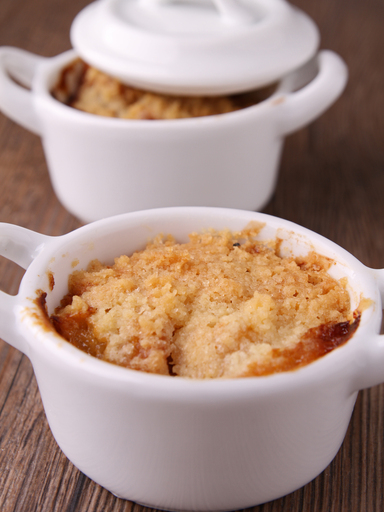 Préchauffer le four à 180C°Eplucher les pommes et les couper en quartierLes répartir dans une plat beurréPréparer la pâte en mélangeant la farine, le sucre et le beurre ramolliParsemer la pâte sur les pommesEnfourner pendant 30 min